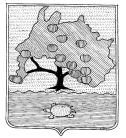 КОМИТЕТ ПО УПРАВЛЕНИЮ МУНИЦИПАЛЬНЫМ ИМУЩЕСТВОМ МУНИЦИПАЛЬНОГО ОБРАЗОВАНИЯ «ПРИВОЛЖСКИЙ РАЙОН» АСТРАХАНСКОЙ ОБЛАСТИРАСПОРЯЖЕНИЕот « 06 »  05. 2022 г. № 987р.с. Началово Об установлении публичного сервитутав отношении земельного участка,расположенного по адресу:Астраханская область, Приволжский район	  На основании ходатайства публичного акционерного общества «Россети Юг», в соответствии со ст. 39.43 Земельного кодекса Российской Федерации, Постановлением Правительства Астраханской области № 232 от 26.05.2020 «О внесении изменений в постановление Правительства Астраханской области от 26.11.2010 № 474-П», ст.ст. 63,64 Устава муниципального образования «Приволжский район» Астраханской области, подпунктом 3.1.5 пункта 3 Положения о комитете по управлению муниципальным имуществом муниципального образования «Приволжский район» Астраханской области:	1. Установить публичный сервитут на части земельных участков, расположенных по адресу: Астраханская область, Приволжский район с кадастровыми номерами: –30:09:000000:951, р-н Приволжский, с Фунтово-1, ул Садовая, 2 "б"; –30:09:000000:369, Приволжский район, муниципальное образование «Фунтовский сельсовет»; –30:09:000000:215,  р-н Приволжский, в 100 м севернее с. Фунтово-1, и в 20 м от левого берега р.Царев до КФХ гр. Яхияева У.И., находящегося северо-восточнее бугра "Кара-Тобе", в 3,3 км северо-восточнее с.Фунтово-1; –30:09:000000:29 (30:09:000000:151), (30:09:000000:144), (30:09:000000:143), р-н Приволжский;–30:09:100405:40, р-н Приволжский, п. Кирпичного завода № 1, ул. Клубная, 33; –30:09:100405:318, р-н Приволжский, п. Кирпичного завода №1, ул. Степная, 16 а; –30:09:100405:2639, Приволжский район, п. Кирпичного завода № 1, ул. Степная, 14; –30:09:100405:2414, р-н Приволжский, п. Кирпичного Завода N1, ул. Заводская, 7 "а"; –30:09:100405:2388, Приволжский район, п. Кирпичного Завода N1, ул. Первомайская, 36 а; –30:09:100405:2228, р-н. Приволжский, п. Кирпичного завода №1, ул. Клубная, 28 "А"; –30:09:100405:2224, р-н Приволжский, п. Кирпичного завода №1, ул. Клубная, 24; –30:09:100405:2096, Приволжский район, п. Кирпичного завода №1, ул. Заводская, 11; –30:09:100405:2089, р-н Приволжский, пос. Кирпичного Завода № 1, ул. Клубная, 20; –30:09:100405:1452, р-н Приволжский, п Кирпичного завода №1, ул Заводская, 17; –30:09:100405:1448, р-н Приволжский, п Кирпичного завода №1, ул Рабочая, 32 "г"; –30:09:100405:1443, р-н Приволжский в 450-ти метрах южнее п. Кирпичного завода №1 и в 170-ти метрах от левого берега реки Царев; –30:09:100405:1397, р-н Приволжский, п. Кирпичного Завода N1, ул. Степная, 1 "б"; –30:09:100405:1396, р-н Приволжский, п Кирпичного завода №1, ул Степная, 1; –30:09:100405:1360, р-н Приволжский, п. Кирпичного завода №1, ул. Степная, 1 "А"; –30:09:100405:1327, р-н Приволжский, п. Кирпичного завода №1, ул. Первомайская, 36 "а"; –30:09:100405:1269, р-н Приволжский, п Кирпичного завода №1, ул Клубная, 24 "г"; –30:09:100405:1254, р-н Приволжский, п. Кирпичного завода №1, ул. Клубная, 28 "б"; –30:09:000000:87 (30:09:100405:1207), р-н Приволжский, в границах территории муниципального образования "Фунтовский сельсовет", левый берег р. Царев; –30:09:110607:1, р-н Приволжский, с. Фунтово-1, ул. Северная, 8; –30:09:110605:6 (30:09:110605:7), р-н Приволжский, с. Фунтово-I, ул. Олимпийская, 1 "а"; –30:09:110605:62, р-н Приволжский, с Фунтово-1, ул Олимпийская, 6; –30:09:110605:61, Приволжский район, с. Фунтово-1, ул. Олимпийская, 6 "а"; –30:09:110605:39, р-н Приволжский, с Фунтово-1, пер Майский, 11; –30:09:110605:30, р-н Приволжский, МО "Фунтовский сельсовет", в 160 м восточнее р. Царев, в 600 м южнее п. Кирпичного завода №1; –30:09:110605:189, Приволжский муниципальный район, сельское поселение Фунтовский сельсовет, Село Фунтово-1, улица Туркменбаши, з/у 20 А; –30:09:110605:179, Приволжский муниципальный район, сельское поселение Фунтовский сельсовет, с. Фунтово-1, улица Олимпийская, з/у 1А; –30:09:000000:100 (30:09:110605:15), р-н Приволжский, в границах территории муниципального образования "Фунтовский сельсовет"; –30:09:110602:118, р-н Приволжский, с Фунтово-1, ул Туркменбаши, 22; –30:09:110603:821, Приволжский район, с. Фунтово-1, ул. Школьная; –30:09:110603:601, р-н Приволжский, с. Фунтово-1, ул. Школьная, 3; –30:09:110603:423, р-н Приволжский, с. Фунтово-I, ул. Садовая, 16; –30:09:110602:6, р-н Приволжский, с. Фунтово-1, ул. Ходжа-Непеса, 1; –30:09:110602:5, р-н Приволжский, с. Фунтово-I, ул. Вл. Липкина, 3; –30:09:110602:339, Приволжский муниципальный район, сельское поселение Фунтовский сельсовет, село Фунтово-1, улица Владимира Липкина, з/у 4А; –30:09:110602:228, р-н Приволжский, с Фунтово-1, ул Владимира Липкина, 2; –30:09:110602:2, р-н Приволжский, с. Фунтово-I, ул. Ходжа-Непеса, 13; –30:09:110602:182, р-н Приволжский, с. Фунтово-1, ул. Дальняя, 3; –30:09:110601:69, р-н Приволжский, с. Фунтово-1, ул. Мира, 38; –30:09:110601:49, р-н Приволжский, с. Фунтово-1, ул. Садовая, 10 а; –30:09:110601:32, р-н Приволжский, с Фунтово-1, ул Чехова, 10; –30:09:110302:34, р-н Приволжский, 150 м юго-восточнее п. Кирпичного завода № 1, в 250 м от левого берега р. Царев; –30:09:000000:81 (30:09:110302:29), р-н Приволжский, в границах территории муниципального образования "Фунтовский сельсовет"; –30:09:110603:696, р-н Приволжский, с. Фунтово-1, ул. Школьная, 13., а также в отношении земельных участков сведения о прохождении границ которых не содержаться в едином государственном реестре недвижимости, но фактически расположены в границах устанавливаемого публичного сервитута, объекта электросетевого хозяйства ВЛ-10кВ ф.9 ПС Фунтово.2. Публичный сервитут устанавливается по ходатайству публичного акционерного общества «Россети Юг» (ОГРН 1076164009096, ИНН 6164266561, юридический адрес: 344002, Российская Федерация, Ростовская область, г. Ростов-на-Дону, ул. Большая Садовая, д. 49) в целях размещения объектов электросетевого хозяйства, их неотъемлемых технологических частей на территории Приволжского района Астраханской области. 3. Утвердить границы публичного сервитута, согласно приложению.4. Срок публичного сервитута – 49 (сорок девять) лет.5. Использование земельных участков и (или) расположенных на них объектов недвижимости будет затруднено только при предотвращении или устранении аварийных ситуаций.6. Капитальный ремонт объектов электросетевого хозяйства производится с предварительным уведомлением собственников (землепользователей, землевладельцев, арендаторов) земельных участков 1 раз в 12 лет (продолжительность не превышает три месяца для земельных участков, предназначенных для жилищного строительства, ведения личного подсобного хозяйства, садоводства, огородничества; не превышает один год-в отношении иных земельных участков)7. Обладатель публичного сервитута обязан привести земельный участок в состояние, пригодное для использования в соответствии с видом разрешенного использования, в сроки, предусмотренные пунктом 8 статьи 39.50 Земельного Кодекса Российской Федерации.8. В течении пяти рабочих дней со дня принятия распоряжения:8.1. Разместить распоряжение об установлении публичного сервитута на официальном сайте комитета по управлению муниципальным имуществом муниципального образования «Приволжский район» Астраханской области в информационно-телекоммуникационной сети «Интернет»;8.2. Обеспечить опубликование указанного решения (за исключением приложений к нему) в порядке, установленном для официального опубликования (обнародования) муниципальных правовых актов уставом поселения, городского округа (муниципального района в случае, если земельные участки и (или) земли, в отношении которых установлен публичный сервитут, расположены на межселенной территории) по месту нахождения земельных участков, в отношении которых принято указанное решение.8.3. Направить копию распоряжения правообладателям земельных участков в отношении которых принято решение об установлении публичного сервитута.8.4. Направить копию распоряжения об установлении публичного сервитута в орган регистрации прав.8.5. Направить обладателю публичного сервитута копию решения об установлении публичного сервитута, сведения о лицах, являющихся правообладателями земельных участков, сведения о лицах, подавших заявления об их учете.И.о. председателя комитета                                                                             А.И. Алимуллаева